
1. Общие положения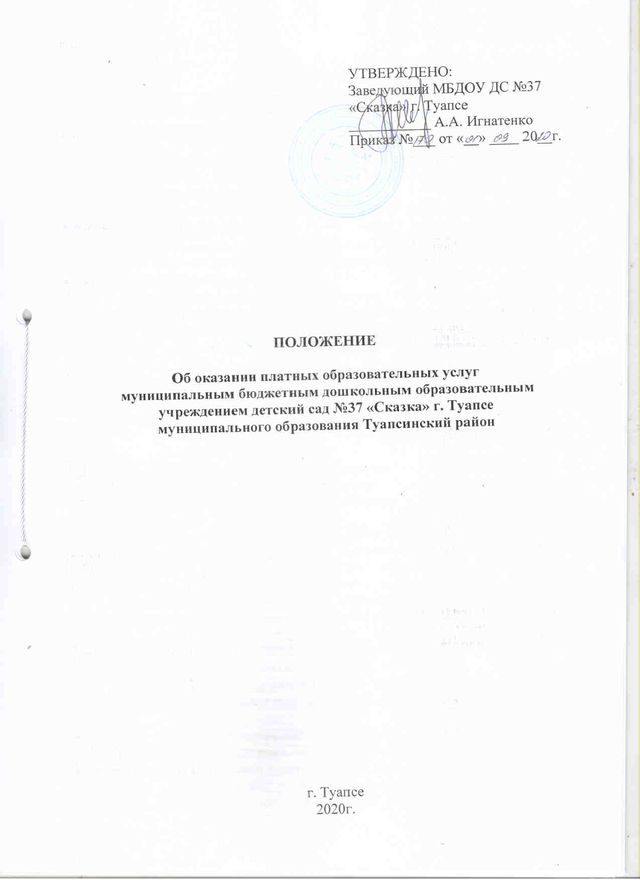 1.1. Настоящее Положение об оказании платных образовательных услугмуниципальным бюджетным дошкольным образовательным учреждением детский сад № 37 «Сказка» г. Туапсе муниципального образования Туапсинский район (далее - Положение) разработано в соответствии с действующими нормативными правовыми актами:·                   Законом Российской Федерации от 29 декабря 2012 г. № 273-ФЗ «Об образовании в Российской Федерации»;·                   Законом Российской Федерации от 07 февраля 1992 г. № 2300-1 «О защите прав потребителей»;·                   Постановлением Правительства Российской Федерации от 15августа 2013 г. № 706 «Об утверждении Правил оказания платных образовательных услуг»;·                   Федеральным законом от 24 августа 1998 № 124-ФЗ «Об основных гарантиях прав ребенка в Российской Федерации;·                   постановлением Главного государственного санитарного врача Российской Федерации от 15.02.2013 № 26 «Об утверждении СанПиН 2.4.1.3049-13·                   «Санитарно-эпидемиологические требования к устройству, содержанию и организации режима работы дошкольных образовательных организаций»;·                   Уставом МБДОУ ДС № 37 «Сказка» г. Туапсе;·                   Лицензией·                   иные законы и нормативно-правовые акты Российской Федерации, субъекта Российской Федерации, органов местного самоуправления, регулирующими отношения в сфере оказания платных образовательных услуг.1.2. Настоящее Положение определяет правовые, экономические и организационные основы оказания платных образовательных услуг в муниципальном бюджетном дошкольном образовательном учреждении детский сад № 37 «Сказка» г. Туапсе муниципального образования Туапсинский район (МБДОУ ДС № 37 «Сказка» г. Туапсе) (далее МБДОУ) в целях удовлетворения запросов участников образовательных отношений на услуги дополнительного образования, привлечения дополнительных финансовых средств для обеспечения, развития и совершенствования услуг населению, укрепления материально-технической базы.1.3. Настоящее Положение регулирует отношения, возникающие между Заказчиком и Исполнителем при оказании платных образовательных услуг в МБДОУ.1.4. Понятия, применяемые в Положении: «Заказчик» - физическое и (или) юридическое лицо, имеющее намерение заказать либо заказывающее платные образовательные и иные услуги для себя или иных лиц на основании договора; «Исполнитель» - муниципальное бюджетное дошкольное образовательное учреждение детский сад № 37 «Сказка» г. Туапсе муниципального образования Туапсинский район (МБДОУ), далее именуемое Учреждение, оказывающее платные услуги; «недостаток платных образовательных услуг» - несоответствие платных образовательных услуг обязательным требованиям, предусмотренным законом либо в установленном им порядке, или условиям договора (при их отсутствии или неполноте условий обычно предъявляемым требованиям), или целям, для которых платные образовательные услуги обычно используются, или целям, о которых исполнитель был поставлен в известность заказчиком при заключении договора, в том числе оказания их не в полном объеме, предусмотренном образовательными программами (частью образовательной программы); «обучающийся» - физическое лицо, осваивающее образовательную программу; «платные образовательные услуги» - осуществление образовательной деятельности по заданиям и за счет средств физических и (или) юридических лиц по договорам, заключаемым при приеме на обучении (далее договор); «существенный недостаток платных образовательных услуг» - неустранимый недостаток, или недостаток, который не может быть устранен без несоразмерных расходов или затрат времени, или выявляется неоднократно, или проявляется вновь после его устранения, или другие недостатки.1.5. Учреждение, осуществляющее образовательную деятельность за счет бюджетных ассигнований, вправе осуществлять за счет средств физических и (или) юридических лиц платные образовательные услуги, не предусмотренные установленным муниципальным заданием либо соглашением о предоставлении субсидии на возмещение затрат, на одинаковых при оказании одних и тех же услуг условиях.1.6. Платные образовательные услуги не могут быть оказаны взамен или в рамках основной образовательной деятельности (в рамках основных учебных планов федерального государственного образовательного стандарта дошкольного образования), финансируемой за счет средств соответствующего бюджета.1.7. Платные образовательные услуги в соответствии со ст. 16 Закона Российской Федерации «О защите прав потребителя» оказываются только с согласия Заказчика на добровольной основе, путем заключения соответствующего договора. Отказ Заказчика от предлагаемых ему платных образовательных услуг не может являться причиной уменьшения объема предоставляемых ему Исполнителем образовательных услуг.1.8. Исполнитель обязан обеспечить Заказчику оказание платных образовательных услуг в полном объеме в соответствии с дополнительными общеобразовательными программами (частью общеобразовательных программ) и условиями договора на оказание платных образовательных услуг.1.9. Тарифы на оказание платных образовательных услуг Учреждения утверждаются постановлением администрации муниципального образования Туапсинский район.1.10. Исполнитель вправе снизить стоимость платных образовательных услуг по договору с учетом покрытия недостающей стоимости платных образовательных услуг за счет собственных средств Исполнителя, в том числе средств, полученных от приносящей доход деятельности, добровольных пожертвований и целевых взносов физических и (или) юридических лиц. Основания и порядок снижения стоимости платных образовательных услуг устанавливаются локальным нормативным актом, и доводится до сведения Заказчика.1.11. Увеличение стоимости платных образовательных услуг после заключения договора не допускается, за исключением увеличения стоимости указанных услуг с учетом уровня инфляции, предусмотренного основными характеристиками федерального бюджета на очередной финансовый год и плановый период.2. Условия оказания платных образовательных услуг2.1. Исполнитель оказывает платные образовательные услуги, не предусмотренные муниципальным заданием, по видам образования и подвидам дополнительного образования, предусмотренным Уставом и лицензией на осуществление образовательной деятельности, на одинаковых при оказании одних и тех же услуг условиях.2.2. Платные образовательные услуги оказываются за счет средств Заказчика и не могут быть оказаны взамен или в рамках образовательной деятельности, финансируемой за счет бюджета.2.3. Исполнитель самостоятельно определяет возможность оказания платных образовательных услуг в зависимости от кадрового потенциала, финансового обеспечения оказания платных образовательных услуг, наличия материально-технической базы и иных возможностей Исполнителя.2.4. Перечень платных образовательных услуг утверждается приказом Исполнителя в соответствии с имеющимися условиями и с учетом запросов и потребностей населения.2.5. Содержание образования в рамках оказываемых платных образовательных услуг определяется в дополнительных общеобразовательных программах, утверждаемых Исполнителем самостоятельно. Исполнитель вправе разрабатывать и утверждать дополнительные общеобразовательные программы для детей и взрослых.Образовательная деятельность при оказании платных образовательных услуг должна быть направлена на формирование и развитие творческих способностей детей и взрослых, удовлетворение их индивидуальных потребностей в интеллектуальном, нравственном и физическом совершенствовании, формировании культурного и безопасного образа жизни, укрепление здоровья, а также организацию их свободного времени.2.6. Основанием для оказания платных образовательных услуг является заключенный между Заказчиком и Исполнителем договор на оказание платных образовательных услуг.2.7. Доход от оказания платных образовательных услуг и приобретенное за счет этих доходов имущество поступают в самостоятельное распоряжение Исполнителя и используются в порядке и на условиях, установленных локальным нормативным актом Исполнителя.3. Стоимость платных образовательных услуг3.1. Размер платы на оказываемые платные образовательные услуги и порядок ее определения устанавливается в соответствии с действующим законодательством Российской Федерации, в валюте Российской Федерации (рублях).3.2. Размер платы на оказываемые платные образовательные услуги устанавливается на основе плановых калькуляций стоимости платных образовательных услуг МБДОУ. Размер платы определяется с учетом возмещения затрат на реализацию соответствующей дополнительной общеобразовательной программы на основании маркетинговых исследований рынка платных образовательных услуг, требований к качеству услуги, а также с учетом расчетно-нормативных затрат на оказание платной образовательной услуги.3.3. Утвержденная стоимость платных образовательных услуг может быть изменена как в сторону увеличения, так и в сторону уменьшения с учетом анализа обоснованности затрат, но не чаще чем один раз в год. Изменение стоимости платных образовательных услуг не влияет на стоимость платных образовательных услуг, согласованных Заказчиком и Исполнителем в уже заключенных договорах об оказании платных образовательных услуг.3.4. Стоимость заключенных договоров на платные образовательные услуги может быть увеличена лишь с учетом уровня инфляции в порядке, предусмотренном законодательством Российской Федерации.3.5. Стоимость договоров на платные образовательные услуги может быть уменьшена с учетом покрытия недостающей стоимости платных образовательных услуг за счет средств от приносящей доход деятельности Исполнителя, безвозмездных поступлений граждан и (или) юридических лиц (пожертвований, грантов), целевых взносов и иных источников формирования имущества, предусмотренных уставом Исполнителя.3.6. Основания и порядок снижения стоимости платных образовательных услуг определяются локальным нормативным актом Исполнителя.3.7. Порядок и сроки оплаты платных образовательных услуг определяются договором. Родитель (законный представитель) обязан оплатить оказываемые платные образовательные услуги в размере, порядке и в сроки, указанные в договоре.3.8. Оплата Заказчиком платных образовательных услуг производится в безналичном порядке на расчетный счет Исполнителя, указанный в договоре.4. Информация о платных образовательных услугах4.1. Информация о платных образовательных услугах, оказываемых Исполнителем, а также иная информация, предусмотренная законодательством Российской Федерации об образовании, размещается на официальном сайте Исполнителя в сети Интернет по адресу http://37.doutuapse.ru на информационном стенде в месте осуществления образовательной деятельности.4.2. Ответственность за актуальность и достоверность информации о платных образовательных услугах несет должностное лицо, назначенное приказом руководителя Исполнителя.4.3. Исполнитель обязан до заключения договора и в период его действия предоставлять Заказчику достоверную информацию об исполнителе и оказываемых платных образовательных услугах, обеспечивающую возможность их правильного выбора.4.4. Исполнитель обязан довести до Заказчика информацию, содержащую сведения о предоставлении платных образовательных услуг в порядке и объеме, которые предусмотрены Законом Российской Федерации «О защите прав потребителей» и Федеральным законом «Об образовании в Российской Федерации».4.5. Информация о платных образовательных услугах предоставляется Исполнителем в месте фактического осуществления образовательной деятельности (в том числе путем размещения на информационном стенде и на официальном сайте Исполнителя в информационно- телекоммуникационной сети «Интернет»):·                   наименование и место нахождения (адрес) Исполнителя, сведения о наличии лицензии на право ведения образовательной деятельности;·                   уровень и направленность реализуемых основных и дополнительных общеобразовательных программ, формы и сроки их освоения;·                   перечень платных образовательных услуг и порядок их предоставления;·                   стоимость платных образовательных услуг и порядок их оплаты.4.6. Исполнитель обязан также представлять для ознакомления по требованию Заказчика:·                   Устав Учреждения;·                   адрес и телефон учредителя Учреждения;·                   образцы договоров об оказании платных образовательных услуг;·                   дополнительные общеобразовательные программы, специальные курсы, циклы дисциплин и другие дополнительные образовательные услуги, оказываемые за плату только с согласия Заказчика;·                   перечень категорий Заказчиков, имеющих право на получение льгот, а также перечень льгот, предоставляемых при оказании услуг, в соответствии с федеральными законами и иными нормативными правовыми актами. Исполнитель также сообщает Заказчику по его просьбе другие относящиеся к договору и соответствующей услуге сведения.4.6. Информация о платных образовательных услугах доводится до Заказчика на русском языке.4.7. Исполнитель обязан заключить договор на платные образовательные услуги при наличии возможности оказать запрашиваемую Заказчиком образовательную услугу. Исполнитель не вправе оказывать предпочтение одному Заказчику перед другим в отношении заключения договора на платные образовательные услуги, кроме случаев, предусмотренных законом и иными нормативными правовыми актами. Платные образовательные услуги оказываются Исполнителем, как воспитанникам Учреждения, так и детям, не посещающим Учреждение на основании личного заявления Заказчика и при заключении с ними договора.4.8. Договор об оказании платных образовательных услуг заключается в простой письменной форме в двух экземплярах (один из которых находится у Заказчика, другой у Исполнителя) и содержит следующие сведения:·                   полное наименование и фирменное наименование (при наличии) Исполнителя – юридического лица;·                   местонахождения Исполнителя;·                   наименование или фамилия, имя, отчество Заказчика, телефон Заказчика;·                   место нахождения или место жительства Заказчика;·                   фамилия, имя, отчество представителя Исполнителя и (или) Заказчика,·                   реквизиты документа, удостоверяющего полномочия представителя·                   Исполнителя и (или) Заказчика;·                   фамилия, имя, отчество (при наличии) обучающегося;·                   права, обязанности и ответственность Исполнителя, Заказчика и обучающегося;·                   полная стоимость образовательных услуг, порядок их оплаты;·                   сведения о лицензии на осуществление образовательной деятельности (наименование лицензирующего органа, номер и дата регистрации лицензии);·                   вид, уровень и (или) направленность дополнительной общеобразовательной программы (часть общеобразовательной программы определенного уровня, вида и (или) направленности);·                   форма обучения;·                   сроки освоения дополнительной общеобразовательной программы (продолжительность обучения);·                   порядок изменения и расторжения договора;·                   другие необходимые сведения, связанные со спецификой оказываемых платных образовательных услуг.4.9. Сведения, указанные в договоре, должны соответствовать информации, размещенной на официальном сайте Исполнителя в информационно-телекоммуникационной сети «Интернет» на дату заключения договора.4.10. Исполнитель обеспечивает реализацию платных образовательных услуг квалифицированными кадрами (как основными работниками Учреждения, так и привлекаемыми специалистами).4.11. С работниками, принимающими участие в организации и оказании платных образовательных услуг, Учреждение оформляет трудовые отношения согласно действующему трудовому законодательству Российской Федерации.4.12. Освоение дополнительных общеобразовательных программ не сопровождается проведением промежуточной аттестацией и итоговой аттестацией Обучающихся. После освоения дополнительной общеобразовательной программы Обучающимся не выдается документ об образовании (обучении).5. Порядок заключения договоров5.1. Договор на оказание платных образовательных услуг заключается в простой письменной форме и содержит сведения, предусмотренные законодательством Российской Федерации об образовании.5.2. Для заключения договора на оказание платных образовательных услуг с Заказчиком – физическим лицом последний представляет документ, удостоверяющий личность, и иные документы, предусмотренные локальным нормативным актом Исполнителя для зачисления на обучение по дополнительным общеобразовательным программам.5.3. Для заключения договора на оказание платных образовательных услуг с Заказчиком – юридическим лицом последний представляет:·                   заверенную копию учредительных документов;·                   заверенную копию документа, подтверждающего полномочия лица, и подписывающего договор на платные образовательные услуги от имени Заказчика;·                   документы, предусмотренные локальным нормативным актом Исполнителя для зачисления на обучение по дополнительным общеобразовательным программам.5.4. Факт ознакомления родителей (законных представителей) с Уставом, лицензией на осуществление образовательной деятельности, дополнительными общеобразовательными программами и другими документами, регламентирующими организацию и осуществление образовательной деятельности, права и обязанности обучающихся, фиксируется в заявлении о приеме на обучение по дополнительным общеобразовательным программам.5.5. Договор на оказание платных образовательных услуг заключается в двух идентичных экземплярах, один из которых находится у Исполнителя, другой у Заказчика.6. Основания возникновения, изменения и прекращения образовательных отношений6.1. Прием на обучение по общеобразовательным программам (частипрограммы) на оказание платных образовательных услуг осуществляется в течение учебного года при наличии свободных мест в соответствии с правилами приема на обучение по дополнительным общеобразовательным программам, утвержденными Исполнителем.6.2. Основанием возникновения образовательных отношений является приказ Исполнителя о приеме обучающегося на обучение по дополнительным общеобразовательным программам. Исполнитель издает приказ о приеме обучающегося на обучение по дополнительным общеобразовательным программам на основании заключенного договора не позднее 3 (трех) рабочих дней с момента заключения договора.6.3. Образовательные отношения изменяются в случае изменения условий получения обучающимся образования, которые повлекли за собой изменение взаимных прав и обязанностей Заказчика, Исполнителя и Обучающегося.6.4. Основанием изменения образовательных отношений является приказ Исполнителя. Исполнитель издает приказ на основании внесения соответствующих изменений в заключенный договор не позднее 3 (трех) рабочих дней с момента заключения дополнительного соглашения к договору.6.5. Образовательные отношения с Обучающимся прекращаются по основаниям, предусмотренным законодательством Российской Федерации об образовании, а также в связи:·                   просрочкой оплаты стоимости платных образовательных услуг;·                   невозможностью надлежащего исполнения обязательств по оказанию платных образовательных услуг вследствие действий (бездействий) Обучающегося.6.6. Факт действий (бездействий) Обучающегося, препятствующих надлежащему исполнению обязательств Исполнителем, должен быть подтвержден документально в соответствии с порядком применения к Обучающимся мер дисциплинарного взыскания, установленным законодательством Российской Федерации.6.7. Основанием прекращения образовательных отношений является приказ Исполнителя об отчислении Обучающегося. Договор с Заказчиком расторгается на основании изданного приказа. Датой расторжения договора является дата отчисления Обучающегося.6.8. В случае досрочного расторжения договора по инициативе Заказчика бухгалтерия осуществляет сверку расчетов с Заказчиком по договору на дату расторжения договора в день получения уведомления о расторжении договора по инициативе Заказчика. При наличии задолженности по оплате бухгалтер уведомляет ответственного за организацию платных образовательных услуг о сумме задолженности. Ответственный за организацию платных образовательных услуг незамедлительно направляет Заказчику письменное уведомление с указанием суммы задолженности на дату расторжения договора и сроков ее погашения.6.9. В случае досрочного расторжения договора по инициативе Исполнителя бухгалтерия осуществляет сверку расчетов с Заказчиком по договору на дату расторжения договора в день издания приказа об отчислении Обучающегося.При наличии задолженности по оплате бухгалтерия уведомляет ответственного за организацию платных образовательных услуг о сумме задолженности. Ответственный за организацию платных образовательных услуг направляет Заказчику письменное уведомление о расторжении договора в одностороннем порядке в день издания приказа об отчислении Обучающегося. В уведомлении указывается:- пункт договора, на основании которого принято решение о расторжении договора в одностороннем порядке;-  номер и дата приказа об отчислении;-  сумма задолженности по оплате на дату расторжения договора и срок ее погашения (при наличии задолженности).Копия приказа об отчислении и платежные документы (при необходимости) прикладываются к уведомлению.6.10. На каждого зачисленного, на обучение в рамках оказания платных образовательных услуг заводится личное дело, в котором хранятся все сданные при приеме документы, копии приказов о возникновении, изменении и прекращении образовательных отношений, уведомлений родителей (законных представителей).7. Порядок организации образовательного процесса7.1. Исполнитель оказывает платные образовательные услуги в соответствии с дополнительной общеобразовательной программой (частью общеобразовательной программы) и условиями договора.7.2. Освоение дополнительной общеобразовательной программы (части общеобразовательной программы), соблюдение Правил внутреннего распорядка обучающихся, расписания занятий платных образовательных услуг являются обязательными для обучающихся и их родителей (законных представителей).7.3. Платные образовательные услуги оказываются в той форме обучения, которая определена в утвержденной Дополнительной общеобразовательной программе.7.4. Обучающиеся, зачисленные на обучение по договорам об оказании платных образовательных услуг, пользуются академическими правами наравне с обучающимися по основным образовательным программам, финансовое обеспечение которых осуществляется за счет бюджета.7.5. Платные образовательные услуги оказываются в группах. Наполняемость групп и возрастная категория обучающихся в группе зависят от направленности Дополнительной общеобразовательной программы и устанавливаются Исполнителем в соответствии с требованиями санитарных норм и правил. Комплектование групп Исполнитель осуществляет самостоятельно.8. Контроль за оказанием платных образовательных услуг8.1. Контроль за соблюдением требований законодательства, предъявляемых к платным образовательным услугам, и настоящего положения осуществляют руководитель.8.2. Контроль за надлежащим исполнением договора на оказание платных образовательных услуг в части организации и оказания в полном объеме платных образовательных услуг осуществляет ответственный за организацию платных образовательных услуг, назначаемый приказом руководителя.8.3. Контроль за своевременной оплатой стоимости обучения Заказчиком осуществляет бухгалтерия Исполнителя.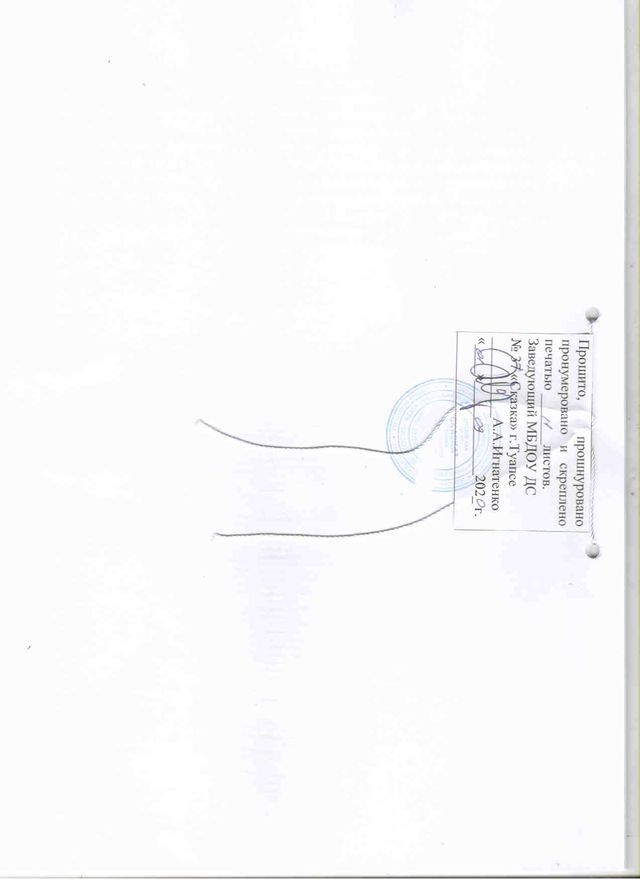 